Kraków dnia  18.05.2020rEZP-271-2-53/PN/2020WykonawcyStrona internetowa:www. bip.usdk.plDotyczy: postępowania o udzielenie zamówienia publicznego na Dostawę  masek, układów oddechowych i nebulizatorów – 3 zadania nr postępowania EZP-271-2-53/PN/2020 r.ODPOWIEDZI W związku z zapytaniem Zamawiający wyjaśnia:Pytanie 1Zadanie 2 poz 1Czy Zamawiający dopuści dren tlenowy o dł 2 m, pozostałe parametry zgodnie z Siwz?Odpowiedź 1 ZMIANA Zamawiający dopuszcza również. Pytanie 2Zadanie 2 poz 2Czy Zamawiający dopuści jako równoważny nebulizator z maską dla dorosłych o następujący parametrach:- czysty mikrobiologicznie; - materiał PCV (polichlorek winylu);-dren tlenowy dł. 2m ze standardowym złączem ( o przekroju gwiazdkowym – „antyzagięciowym”);- nebulizator poj. 8 ml;- skalowany co 2 cm- jednorazowa maska aerozolowa dla dorosłych- dysza Venturiego w nebulizatorze;- blaszka dopasowująca do nosa;- taśma mocująca na głowie.   Odpowiedź 2. WYJASNIENIE Zamawiający podtrzymuje zapisy SIWZ Pytanie 3Zadanie 2 poz 3Czy Zamawiający dopuści jako równoważny nebulizator z maską dla dzieci o następujący parametrach:- czysty mikrobiologicznie; - materiał PCV (polichlorek winylu);-dren tlenowy dł. 2m ze standardowym złączem ( o przekroju gwiazdkowym – „antyzagięciowym”);- nebulizator poj. 8 ml;- skalowany co 2 cm- jednorazowa maska aerozolowa dla dzieci- dysza Venturiego w nebulizatorze;- blaszka dopasowująca do nosa;- taśma mocująca na głowieOdpowiedź 3. WYJASNIENIE Zamawiający podtrzymuje zapisy SIWZ Pytanie 4 Zadanie 2 poz 4Czy Zamawiający dopuści jako równoważny nebulizator z drenem  i łącznikiem T o następujących parametrach:-Materiał delikatny medyczny PVC-Pojemność nebulizatora 8 ml-Dren tlenowy (gwiazdkowy) dł. 2m-Ustnik-Łącznik „T”, 22mm-Rurka karbowana 22mm-Produkt jednorazowyOdpowiedź 4. WYJASNIENIE Zamawiający podtrzymuje zapisy SIWZ Pytanie 5Zadanie 2 poz 5Czy Zamawiający dopuści jako równoważny nebulizator z ustnikiem i łącznikiem T o następujących parametrach:-Materiał delikatny medyczny PVC-Pojemność nebulizatora 8 ml-Dren tlenowy (gwiazdkowy) dł. 2m-Ustnik-Łącznik „T”, 22mm-Rurka karbowana 22mm-Produkt jednorazowy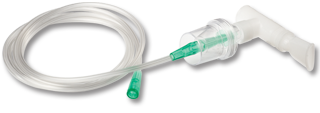 Odpowiedź 5. WYJASNIENIE Zamawiający podtrzymuje zapisy SIWZ Pytanie 6Zadanie 2 poz 6Prosimy Zamawiającego o dopuszczenie jako równoważnego – sterylnego wymiennika ciepła i wilgoci przeznaczonego dla pacjentów z tracheostomią charakteryzującego się następującymi parametrami:Pozostałe zapisy SIWZ pozostają bez zmianNiniejsze  pismo zostaje zamieszczone na stronie internetowej bip.usdk.pl Z poważaniemZ-ca Dyrektora ds. Lecznictwalek. med. Andrzej Bałaga